Dear All,Firstly,  a warm thank you to all those who took part in voting for the new OPSYRIS logo. Our winner is logo no. 3, with a minor change introduced following a suggestion from some of you. Namely, we included an expansion of the Organisation's abbreviation as in logo no. 2. Please find the final version attached for viewing.Secondly, we would like to take this opportunity to open the call for abstracts for this year's meeting. We welcome submissions for both poster and oral presentations. Please find all the details attached. In addition to talks from authors of selected abstracts, we have an exciting program planned with confirmed speakers, who will present on a range of topics, including depression treatment, post stroke anxiety and setting up a specialist stroke psychology clinic.  As a new feature we will also present a 'how to' section with advice from experts on getting published, gaining grant funding and combining research with a clinical post.Finally, we would like to share news about an exciting funded PhD opportunity in Glasgow, combining cognitive rehabilitation and functional imaging. For more details please follow the link below:https://www.findaphd.com/search/ProjectDetails.aspx?PJID=97817We look forward to receiving your abstracts!Very best wishes,Terry Quinn, Satu Baylan, Bogna Drozdowska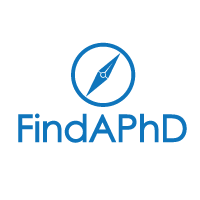 Development and evaluation of a novel treatment ...www.findaphd.comPhD Project - Development and evaluation of a novel treatment intervention for people with acquired brain injury at University of Glasgow, listed on FindAPhD.com